Italy quiz n. 3 – “Il coccodrillo come fa?”Listen to the song of the following link, then answer the questions https://www.youtube.com/watch?v=mHXlgHptunQWhich is the language af this song? Who sing this song?Which is the kind of music?Which is the main character of the song?Try to match the Italian words with the animalsMake a picture or a musicograma of this song. French        TurkishItalian              RomanianPolishA manA womanA childClassical music        Music for childrenPop musica dog
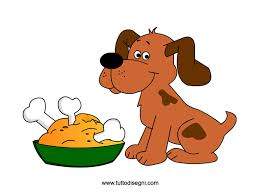 a crocodile
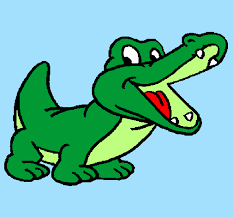 a sheep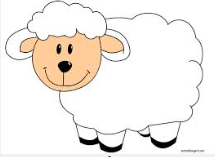 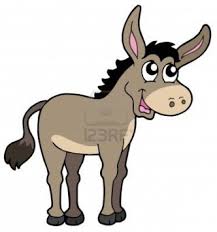 canemucca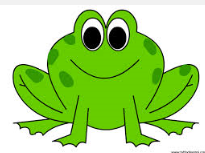 gattorana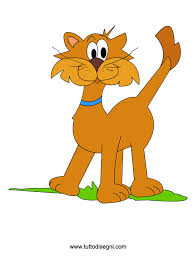 asinellopecora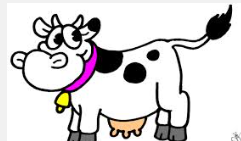 